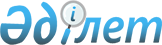 H.T. Кәкиев туралы
					
			Күшін жойған
			
			
		
					Қазақстан Республикасы Үкіметінің 2006 жылғы 20 желтоқсандағы N 1227 Қаулысы. Күші жойылды - ҚР Үкіметінің 2007.01.18. N 37 қаулысымен.



      Қазақстан Республикасының Yкiметi 

ҚАУЛЫ ЕТЕДI:





      1. Нұржан Тельманұлы Кәкиев арнайы атақ берiле отырып, Қазақстан Республикасы Iшке iстер министрлiгiнiң кадрына есепке алынсын және қолданыстағы заңнамада көзделген жеңiлдiктерi сақтала отырып, Қазақстан Республикасы Премьер-Министрiнiң Кеңсесiне iссапарға жiберiлсiн.




      2. Осы қаулы қол қойылған күнiнен бастап қолданысқа енгiзiледi.

     

 Қазақстан Республикасының




      Премьер-Министрі


					© 2012. Қазақстан Республикасы Әділет министрлігінің «Қазақстан Республикасының Заңнама және құқықтық ақпарат институты» ШЖҚ РМК
				